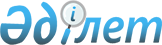 Мелиоративтік мақсаттағы ұйымдардың жекелеген мәселелеріҚазақстан Республикасы Үкіметінің қаулысы. 2003 жылғы 16 қаңтар N 22      Қазақстан Республикасының Үкіметі қаулы етеді: 

      1. Мыналар: 

      1) "Қазагромелиосушар" республикалық мелиорация және су шаруашылығы өндірістік бірлестігі" мекемесі (бұдан әрі - Мекеме); 

      2) Қазақстан Республикасы Ауыл шаруашылығы министрлігінің "Қазагромелиосушар" республикалық мелиорация және су шаруашылығы өндірістік бірлестігінің "Сары-арқа мелиораторы" республикалық мемлекеттік кәсіпорны (бұдан әрі - Кәсіпорын) таратылсын. 

      2. Қазақстан Республикасының Ауыл шаруашылығы министрлігі Қазақстан Республикасы Қаржы министрлігінің Мемлекеттік мүлік және жекешелендіру комитетімен келісім бойынша заңнамада белгіленген тәртіппен: 

      1) Мекеме мен Кәсіпорынды таратуды жүзеге асырсын; 

      2) осы қаулыны іске асыру жөнінде өзге де шаралар қабылдасын. 

      3. Осы қаулы қол қойылған күнінен бастап күшіне енеді.       Қазақстан Республикасының 

      Премьер-Министрі 
					© 2012. Қазақстан Республикасы Әділет министрлігінің «Қазақстан Республикасының Заңнама және құқықтық ақпарат институты» ШЖҚ РМК
				